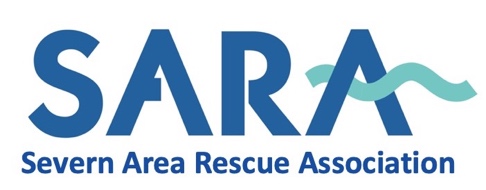 Membership Application This form may be completed in Microsoft Word by typing next to the >.   You can use ‘Tab’ to move to the next lineRelevant experience: (click/tick as appropriate)(If previously involved with another Rescue team, please give details on a separate sheet)Details of other relevant certificated experience/ certificated qualification or skill:>                                                           If you are applying to become an operational member, are you confident in water? 	Insert YES or NO >       Brief Details of any relevant Medical Condition:>                                                           Do you hold a full UK Driving Licence?  Insert YES or NO  >     Please provide Name & Email Address of two Character Referees:-To which SARA Station do you wish to affiliate:>                                                           (See Over)Statement of Motivation: (please outline below why you wish to join SARA and what you feel you can offer the Association.)Please note that, following the recruitment process, SARA may conduct a background or DBS checkDate: -     When completed, please send by email to:  info@sara-rescue.org.uk  or by mail to:SARAThe Lifeboat & Rescue StationBeachleyChepstowNP16 7HHSurname:>                                           Forenames:(Known As)>                                                      Date of Birth:>                                                      Home Address:(including Post Code)>                                                      >                                                      >                                                      >                                                      Occupation:(If applicable)>                                                           Work Address:(if applicable)(including Post Code)>                                                           >                                                      >                                                      >                                                      Preferred Contact Telephone Number:>                                                           Email Address:(Block CAPITALS)>                                                               Boat                         Hill Walking                       Climbing/Mountaineering                         First Aid    Communications    Another Rescue Team    Administration    Finance    Engineering/MaintenanceEmployerOther>                                                           >                                                           >                                                           >                                                           >                                                           